Συμμετοχή σε 2ο ΑΕΚ FC Academies Summer CampΑΤΟΜΙΚΑ ΣΤΟΙΧΕΙΑ ΠΟΔΟΣΦΑΙΡΙΣΤΗΟΝΟΜΑ:……………………………………………………………………………………………………………………………..   ΕΠΩΝΥΜΟ : ………………………………………………………………………………………………………………………..ΟΝΟΜΑ ΚΗΔΕΜΟΝΑ : …………………………………………………………………………………………………ΑΦΜ ΚΗΔΕΜΟΝΑ ΓΙΑ ΧΡΗΣΗ ΣΕ ΑΣΦΑΛΙΣΤΙΚΗ ΚΑΛΥΨΗ ΠΑΙΔΙΟΥ : ………………………………......ΗΜ/ΝΙΑ ΓΕΝΝΗΣΗΣ: ................................................................................................................ΕΘΝΙΚΟΤΗΤΑ: …………...............................................................................................................ΔΙΕΥΘΥΝΣΗ: ……………….............................................................................................................ΠΟΛΗ:……………..…………………………..Τ.Κ:………………….................................................................ΤΗΛΕΦΩΝΟ:……........................................................................................................................ΚΙΝΗΤΟ ΤΗΛΕΦΩΝΟ: ………………………..............................................................................EMAIL: ……………………………………………………………………………………………………………………..ΤΡΟΠΟΣ ΜΕΤΑΚΙΝΗΣΗΣ ΣΤΟ ΑΘΛΗΤΙΚΟ ΚΕΝΤΡΟΜΕ ΙΔΙΑ ΜΕΣΑ                      ΜΕ ΤΟ ΠΟΥΛΜΑΝ ΤΗΣ ΑΚΑΔΗΜΙΑΣ             ΜΕΤΑΒΙΒΑΣΗ ΣΕ ΣΤΑΣΗ ………………………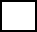 ΑΓΩΝΙΣΤΙΚΕΣ ΠΛΗΡΟΦΟΡΙΕΣΓΕΝΙΚΟΙ ΟΡΟΙ ΣΥΜΜΕΤΟΧΗΣΗΜΕΡΟΜΗΝΙΑ                                                                                           ΥΠΟΓΡΑΦΗ ΓΟΝΕΑ ……/……/ 2018                                                                                     …………………………………..............ΑΓΩΝΙΣΤΙΚΗ ΘΕΣΗ :……………………………………………………………………………………………………………………….ΑΡΙΘΜΟΣ ΕΤΩΝ ΠΟΥ ΑΓΩΝΙΖΕΤΑΙ Ο ΠΑΙΚΤΗΣ ΣΕ ΣΥΛΛΟΓΟ/ΑΚΑΔΗΜΙΑ:…………………………..............ΣΥΛΛΟΓΟΣ – ΑΚΑΔΗΜΙΑ :……………………………………………………………………………………………………………..ΠΡΟΠΟΝΗΣΕΙΣ ΑΝΑ ΕΒΔΟΜΑΔΑ ......................................................................................................